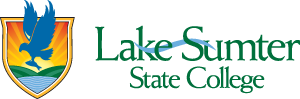 QUALITY ENHANCEMENT PLAN STEERING COMMITTEEJanuary 13, 20202:00 p.m. – Leesburg Campus, SS bldg. Room #210 (SL-2-327, V-TEL)TOPIC                                                           DISCUSSIONMembers present for LSSCJasmine Simmons (chair) (scribe), Jeremy Norton (chair), Katie Sacco, Dr. Douglas Wymer, Toni Upchurch, Christine Ramos, Dr. Minerva HaugabrooksNew Members: Dr. Mark Thompson, Dr. Amanda Brandt, Danielle Bowen, Nancie Bourne, Christopher SargentGuest(s)Gabrielle Longley (lead for QEP Marketing Committee)Welcome/Call to OrderJeremy Norton called the meeting to order at 2:00 p.m. A motion was made to approved minutes from the December 5, 2020 meeting. Motion carried.Administrative UpdatesNo updates givenUpdates:News/UpdatesReaffirmation and Accreditation due in February, though our part 7.2 not due until June. (Next year is year zero and the following year is year 1). This group will serve as an advisory committee to assist with implementation of the plan. We can always expand upon the plans that are submitted in JuneWriting UpdatesWriting sections assignedSections A and C: Nora R. & Katie S.Review QEP proposal in Teams; send edits/comments to Katie SaccoWe will continue to work on sub-groups to support our goalsMaterials provided and needed: Ideas from across the college, as we put together multiple measures, we might each have specific goal areas a. At this point: Focused on IL and student learning outcomes and a Library Intervention Model and we hope to take this to every area of the college.Dr. Thompson suggested that we consider the outcomes: Information Fluency and Analytical Thinking Organize writing and editing teamProfessional Development for those who are willing to teach ILAssessment team will be needed (not this group) English will not be the central focus as we move IL into other discipline areas. We hope that this will impact student learning in all areas of the college.Campus wide cultural change for the college: understanding, locating, and evaluating resourcesFaculty and staff will be included in the plan. Professional Development will be provided for both faculty and staffMarketing UpdatesDiscussion of QEP logo ideas & potential sloganDiscussion of AssessmentCreate assessment team & establish assessment toolsLook out for & review Review of the Reviewing The Quality Enhancement Plan An Evaluative Framework Note To The Evaluator which are the five components of QEP review frameworkOther BusinessFor the next meeting: New members will be added to the Canvas and Microsoft Teams so you can get a better understanding of the goals, examples of successful programs, and the start of the QEP written proposal. The next meeting date is January 29, 2020 and calendar invite sent out to all participants. Also in QEP Canvas shell.AdjournmentMeeting adjourned at 3:20 pm. 